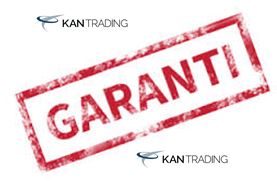 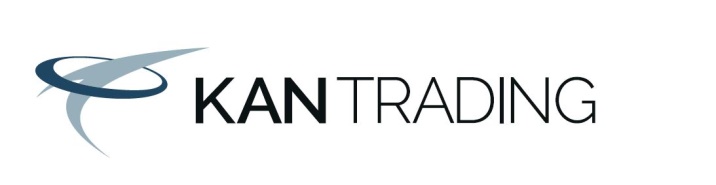 Garanti – 2 år Alla robotar som jag säljer har två års garanti från det datum som du köper denna.För batterier gäller 6 månaders garanti.Om inte regelbunden service utförs enligt manual som medföljer roboten eller vid montering av delar/komponenter som inte är original, förfaller garantin automatiskt.Garantin gäller för tillverknings- & fabrikationsfel. Garantin gäller inte för slitagedelar såsom knivar, lager, kol, gränskabel, ladd kontakter, etc. eller vid felaktig/oaktsam hantering/installation, påkörningsskador, skada pga. naturfenomen såsom åska, översvämningar/regn ansamlingar, etc.Vid byte av delar som är en reklamation så lämnas ytterligare ett på utbytt del.